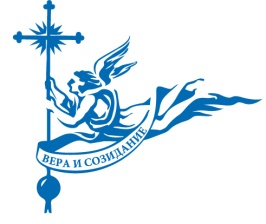 III Международный хоровой фестиваль-конкурс "ПРЕДЧУВСТВИЕ РОЖДЕСТВА ХРИСТОВА"Санкт-Петербург, Россия13 - 16 декабря 2018 годаФОРМА ЗАЯВКИК заявке должны быть приложены следующие материалы:биография хора/ансамбля не более 20 строк на русском и английском языках;цветные фотографии хора/ансамбля, размером не менее 2 МБ;программа выступлений коллектива (предварительно).КООРДИНАТЫ ОРГКОМИТЕТАСайт фестиваля: http://anticipationxmas.ruwww.interfestplus.rue-mail: interaspect@mail.ruНазвание хора (ансамбля)Количество участников:Певцов ___     Сопровождающих  ___     Всего ___Адрес (страна, город, почтовый адрес)Телефон, факс (с кодом города)E-mail, Сайт (если есть)ФИО дирижера (звания, если есть)ФИО концертмейстера хора (если есть)ФИО человека для контактов с ОргкомитетомТелефон, E-mailНаправляющая организация (если есть)ФИО директора Сроки пребывания (ориентировочные)Дата прибытия _____ Дата отправления____Выбранный пакет чемпионатапакет №1  ____         пакет №2  ____   пакет №3  ____  